À remettre 3 mois avant la soutenanceArrêté du 25 mai 2016 fixant le cadre national de la formation et les modalités conduisant à la délivrance du diplôme national de doctoratLe jury de thèse est désigné par le chef d’établissement après avis du directeur de l’école doctorale et du directeur de thèse.L'autorisation de soutenir une thèse est accordée par le chef d'établissement, après avis du directeur de l'école doctorale, sur proposition du directeur de thèse.La moitié du jury au moins doit être composée de professeurs ou personnels assimilés au sens de l’article 6 du décret n° 92-70 relatif au Conseil national des universités et de l’article 5 du décret n° 87-31 pour les disciplines de santé, ou d’enseignants de rang équivalent qui ne relèvent pas du ministère chargé de l’enseignement supérieur.La composition du jury doit permettre une représentation équilibrée des femmes et des hommes.Le nombre des membres du jury est compris entre quatre et huit.Le directeur de thèse participe au jury, mais ne prend pas part à la décision.INFORMATIONS SUR LA THÈSERAPPORTEURSDEUX extérieurs à l'Inalco ou TROIS éventuellement dans le cas de travaux impliquant des personnes du monde socio-économiqueLes travaux du doctorant sont préalablement examinés par au moins deux rapporteurs désignés par le chef d’établissement, habilités à diriger des recherches ou appartenant à l’une des catégories mentionnées au 1° et au 2° de l’article 16 du présent arrêté, sur proposition du directeur de l’école doctorale, après avis du directeur de thèse.PROPOSITION DE JURYSi les rapporteurs et le(s) directeur(s) de thèse participent au jury, rappeler leurs noms- if the thesis reviewers and supervisor(s) participate in the jury, recall their names :PRÉSIDENT DU JURY –jury président Les membres du jury désignent parmi eux un président et, le cas échéant, un rapporteur de soutenance. Le président doit être un professeur ou assimilé ou un enseignant de rang équivalent. Il ne peut être émérite.À      , le      Signature(s) du (des) directeur(s) de la thèse(Le(s) directeur(s) atteste(nt) l’exactitude des renseignements fournis)taper le(s) nom(s)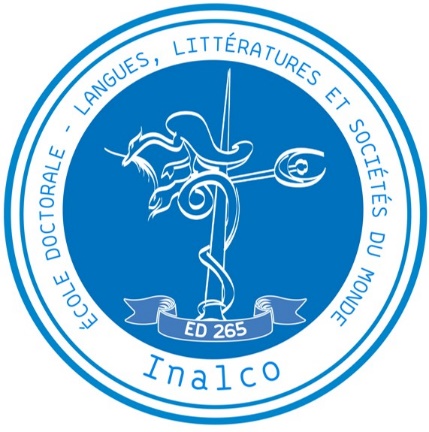 PrOPOSITION de COMPOSITION de JURY de thèse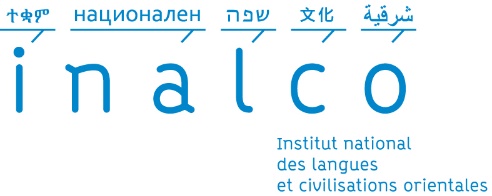 ED n°265Langues, littératures et sociétés du mondeDoctorant – Doctoral candidateDoctorant – Doctoral candidateDoctorant – Doctoral candidateDoctorant – Doctoral candidateDoctorant – Doctoral candidateNom - name at birth :       Nom - name at birth :       Prénom – first name :      Prénom – first name :      Prénom – first name :      Tél. :      Tél. :      E-mail :      E-mail :      E-mail :      Soutenance de thèse – Thesis defenseSoutenance de thèse – Thesis defenseSoutenance de thèse – Thesis defenseSoutenance de thèse – Thesis defenseSoutenance de thèse – Thesis defenseTitre de la thèse – thesis title :       Titre de la thèse – thesis title :       Titre de la thèse – thesis title :       Titre de la thèse – thesis title :       Titre de la thèse – thesis title :       Date et heure de soutenance – date of defense : le       à       Date et heure de soutenance – date of defense : le       à       Date et heure de soutenance – date of defense : le       à       Date et heure de soutenance – date of defense : le       à       Date et heure de soutenance – date of defense : le       à       Salle réservée - reserved room :      Salle réservée - reserved room :      Salle réservée - reserved room :      Salle réservée - reserved room :      Salle réservée - reserved room :      Unité de recherche et directeur(s) de thèse – Research unit and doctoral supervisor(s)Unité de recherche et directeur(s) de thèse – Research unit and doctoral supervisor(s)Unité de recherche et directeur(s) de thèse – Research unit and doctoral supervisor(s)Unité de recherche et directeur(s) de thèse – Research unit and doctoral supervisor(s)Unité de recherche et directeur(s) de thèse – Research unit and doctoral supervisor(s)Nom, prénom du directeur de thèse Name and first name of the supervisor:      Nom, prénom du directeur de thèse Name and first name of the supervisor:      Nom, prénom du directeur de thèse Name and first name of the supervisor:      Nom, prénom du directeur de thèse Name and first name of the supervisor:      Nom, prénom du directeur de thèse Name and first name of the supervisor:      Grade – title : HDR : Oui / Non HDR : Oui / Non E-mail :      Section CNU :      Nom, prénom du co-directeur de thèse - title, name and first name of the co-supervisor:      Nom, prénom du co-directeur de thèse - title, name and first name of the co-supervisor:      Nom, prénom du co-directeur de thèse - title, name and first name of the co-supervisor:      Nom, prénom du co-directeur de thèse - title, name and first name of the co-supervisor:      Nom, prénom du co-directeur de thèse - title, name and first name of the co-supervisor:      Grade – title : HDR : Oui / Non HDR : Oui / Non E-mail :      Section CNU :      Université ou autre établissement d’affectation :      Université ou autre établissement d’affectation :      Université ou autre établissement d’affectation :      Université ou autre établissement d’affectation :      Université ou autre établissement d’affectation :      Thèse en co-tutelle – cotutelle program ? Oui / Non Thèse en co-tutelle – cotutelle program ? Oui / Non Thèse en co-tutelle – cotutelle program ? Oui / Non Thèse en co-tutelle – cotutelle program ? Oui / Non Thèse en co-tutelle – cotutelle program ? Oui / Non M.  Mme  Nom Name :      Prénom first name :      Prénom first name :      Grade – title :   si Autre préciser :      HDR : Oui / Non E-mail :      Intitulé du poste :      Section CNU :      Tél :      Université ou autre établissement d’affectation :      Université ou autre établissement d’affectation :      Université ou autre établissement d’affectation :      Adresse professionnelle :      Adresse professionnelle :      Adresse professionnelle :      M.  Mme  Nom Name :      Prénom first name :      Prénom first name :      Grade – title :   si Autre préciser :      HDR : Oui / Non E-mail :      Intitulé du poste :      Section CNU :      Tél :      Université ou autre établissement d’affectation :      Université ou autre établissement d’affectation :      Université ou autre établissement d’affectation :      Adresse professionnelle :      Adresse professionnelle :      Adresse professionnelle :      M.  Mme  Nom Name :      Prénom first name :      Prénom first name :      Grade – title :   si Autre préciser :      HDR : Oui / Non E-mail :      Intitulé du poste :      Section CNU :      Tél :      Université ou autre établissement d’affectation :      Université ou autre établissement d’affectation :      Université ou autre établissement d’affectation :      Adresse professionnelle :      Adresse professionnelle :      Adresse professionnelle :      AVIS SUR LA DÉSIGNATION DES RAPPORTEURSAVIS SUR LA DÉSIGNATION DES RAPPORTEURSDécision de la Directrice de l’École doctorale favorable                            défavorableDate :                        signature : Décision du Président favorable                            défavorableDate :                        signature :M.  Mme  Nom Name :      M.  Mme  Nom Name :      M.  Mme  Nom Name :      M.  Mme  Nom Name :      M.  Mme  Nom Name :      AUTRES MEMBRES DE JURY – others proposed  members of the juryM.  Mme  Nom Name :      Prénom first name :      Prénom first name :      Grade – title :   si Autre préciser :      HDR : Oui / Non E-mail :      Intitulé du poste :      Section CNU :      Tél :      Université ou autre établissement d’affectation :      Université ou autre établissement d’affectation :      Université ou autre établissement d’affectation :      Adresse professionnelle :      Adresse professionnelle :      Adresse professionnelle :      M.  Mme  Nom Name :      Prénom first name :      Prénom first name :      Grade – title :   si Autre préciser :      HDR : Oui / Non E-mail :      Intitulé du poste :      Section CNU :      Tél :      Université ou autre établissement d’affectation :      Université ou autre établissement d’affectation :      Université ou autre établissement d’affectation :      Adresse professionnelle :      Adresse professionnelle :      Adresse professionnelle :      M.  Mme  Nom Name :      Prénom first name :      Prénom first name :      Grade – title :   si Autre préciser :      HDR : Oui / Non E-mail :      Intitulé du poste :      Section CNU :      Tél :      Université ou autre établissement d’affectation :      Université ou autre établissement d’affectation :      Université ou autre établissement d’affectation :      Adresse professionnelle :      Adresse professionnelle :      Adresse professionnelle :      M.  Mme  Nom Name :      Prénom first name :      Prénom first name :      Grade – title :   si Autre préciser :      HDR : Oui / Non E-mail :      Intitulé du poste :      Section CNU :      Tél :      Université ou autre établissement d’affectation :      Université ou autre établissement d’affectation :      Université ou autre établissement d’affectation :      Adresse professionnelle :      Adresse professionnelle :      Adresse professionnelle :      M.  Mme  Nom Name :      Prénom first name :      Prénom first name :      Grade – title :   si Autre préciser :      HDR : Oui / Non E-mail :      Intitulé du poste :      Section CNU :      Tél :      Université ou autre établissement d’affectation :      Université ou autre établissement d’affectation :      Université ou autre établissement d’affectation :      Adresse professionnelle :      Adresse professionnelle :      Adresse professionnelle :      M.  Mme  Nom Name :      Prénom first name :      Prénom first name :      Grade – title :   si Autre préciser :      HDR : Oui / Non E-mail :      Intitulé du poste :      Section CNU :      Tél :      Université ou autre établissement d’affectation :      Université ou autre établissement d’affectation :      Université ou autre établissement d’affectation :      Adresse professionnelle :      Adresse professionnelle :      Adresse professionnelle :      M.  Mme  Nom Name :      Prénom first name :      Prénom first name :      Grade – title :   si Autre préciser :      HDR : Oui / Non E-mail :      Intitulé du poste :      Section CNU :      Tél :      Université ou autre établissement d’affectation :      Université ou autre établissement d’affectation :      Université ou autre établissement d’affectation :      Adresse professionnelle :      Adresse professionnelle :      Adresse professionnelle :      Vos propositions : 1 - Nom Name :      Prénom first name :      2 - Nom Name :      Prénom first name :      AVIS SUR LA COMPOSITION DU JURYAVIS SUR LA COMPOSITION DU JURYDécision de la Directrice de l’École doctorale       favorable                            défavorableDate :                        signature : Décision du Président de l’Inalco       favorable                            défavorableDate :                        signature :